Accessing Greenbelt’s Ride with GPS Tour de Greenbelt routes on your cell phoneYou should have received an invitation link from Greenbelt. You’ll need your cell phone and internet access. You may do steps 1-3 on a desktop computer, then switch to your cell phone, if you wish.
Click on the Tour de Greenbelt Event invitation link:
https://ridewithgps.com/auto_approve/Event/224040/Slpd8MLWoxJRDs9hhfXYDOnye16PZko7 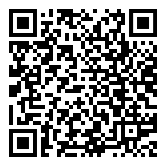 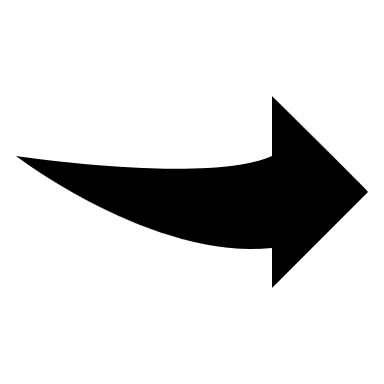 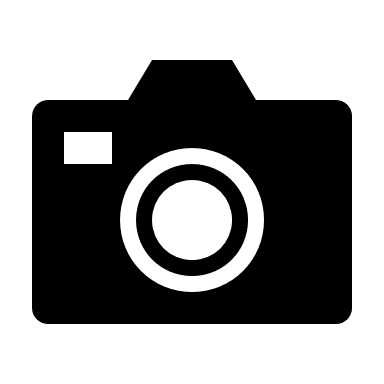 Click either Sign Up (if you don’t have an account) or Sign In (if you already have an account).
You’ll get the “Congrats! You’ve RSVPed” message when you’ve successfully signed in or created your account.
Either install the free version of the app or open the app if you already have it.
Click “More” in the Menu bar.
Click “My Events”
Choose the Tour de Greenbelt 2023 event and the route you’d like to ride.
Hit the big, orange “Navigate” button to begin your ride. Turn your volume up or use one ear bud to hear the audio cues.Tips for conserving battery life:
https://ridewithgps.com/help/battery-saving-tips/ 
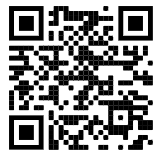 Many riders also carry an inexpensive battery pack and their charging cord with them just in case they need to recharge on the route. 